课程背景>>企业想要在市场上获得真正的持续商业成功，必须要靠准确、及时满足客户需求的高品质产品、解决方案或服务，并且让这种能力可复制、可叠加（如华为手机从P6成功之后，几乎款款成功）。那么，在高速发展中的企业如何同步构建一套高效的产品研发管理体系就显得尤为关键。经过持续近20年的产品研发系IPD（集成产品研发）的管理变革，华为在从产品战略、产品规划、产品研发、产品上市的流程化管理上取得了巨大进步，并以专利组合优势获得了世界级的产品竞争力和基于领先技术的战略控制点。是否觉得IPD有好理念，但无法落地？是否感觉IPD流程完备，但难理解执行？是否感觉跨部门团队运行困难？是否感觉IPD的相关运作要点都有，但是依然竞争乏力？……通过本课程，能够更加深入体会和实施——如何通过跨部门的重量级团队的持续运作，实现市场和研发的最佳匹配，把战略真正落地到有竞争力的产品的价值实现上，实现商业成功。课程收益>>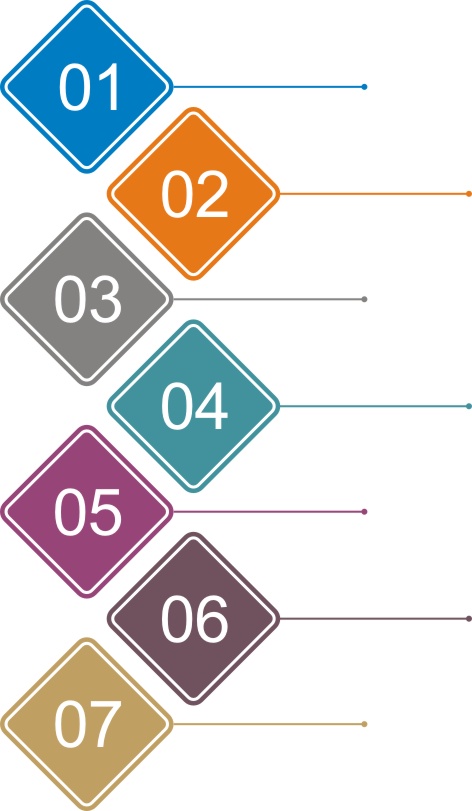 企业常见七大痛点>>产品研发管理课程逻辑>>IPD的核心业务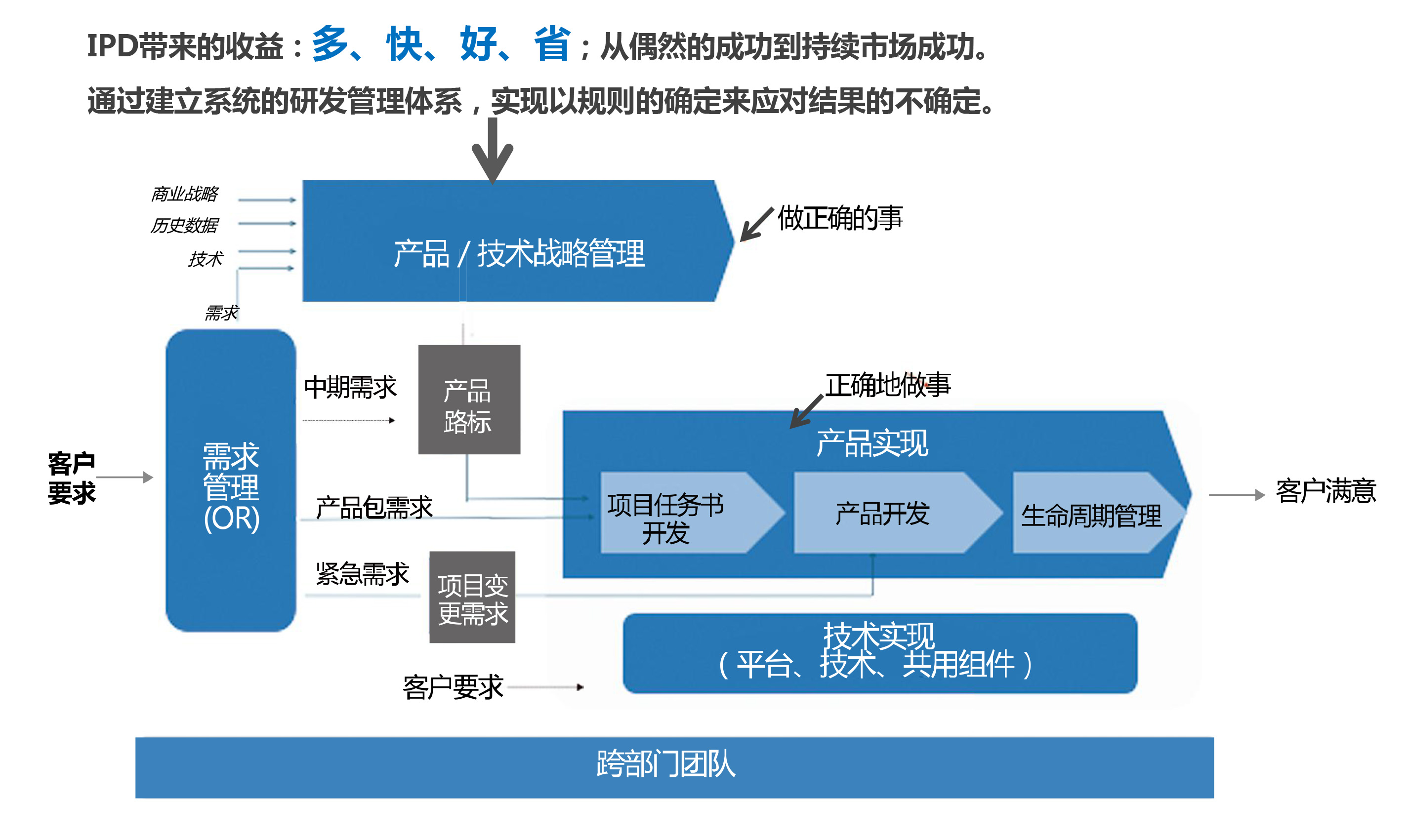 课程大纲>>主讲嘉宾>>              职业经历：1998年6月加入华为，2019年2月从华为退休，在华为产品体系工作二十多年，历任PDT经理、子产品线经营团队（SPDT）总经理、研发技术团队（TMT）主任等职位，管理经验全面覆盖研发组织、团队、技术、产品、质量、变革等领域。刘老师全程经历了华为的IPD变革，对IPD的理念和思想，及其背后的华为组织和管理变革优秀实践有深刻的领悟。对中国研发企业管理升级有深刻的体会和见解。刘老师先后在数通产品线、公司网络解决方案部、IT产品线等部门，担任PDT、SPDT等业务经营团队负责人，以及公司级专业技术委员会、产品领域架构设计部等研发技术团队的负责人。对华为业务团队和技术团队的协同运作有丰富的实践经验。刘老师在XX交换机、XX服务器、XX公司级平台等多个领域，带领团队扭转格局，实现产品竞争力从落后到行业NO.1。擅长领域：集成产品开发（IPD）、跨部门重量级团队建设（IPMT、PDT）、产品规划、产品开发流程、研发管理、平台及技术开发管理、变革管理等服务客户：光迅科技、汇川技术、广汽研究院、宁德新能源、恒逸石化、万和新电气、东阿阿胶等多家行业领导者《IPD全流程班：构建卓越的产品开发经营管理体系》报名表《IPD全流程班：构建卓越的产品开发经营管理体系》报名表《IPD全流程班：构建卓越的产品开发经营管理体系》报名表《IPD全流程班：构建卓越的产品开发经营管理体系》报名表《IPD全流程班：构建卓越的产品开发经营管理体系》报名表《IPD全流程班：构建卓越的产品开发经营管理体系》报名表支付汇款支付汇款支付汇款支付汇款支付汇款支付汇款汇款账户：单位名称： 银行账号：开 户 行： 汇款账户：单位名称： 银行账号：开 户 行： 汇款账户：单位名称： 银行账号：开 户 行： 汇款账户：单位名称： 银行账号：开 户 行： 汇款账户：单位名称： 银行账号：开 户 行： 汇款账户：单位名称： 银行账号：开 户 行： 报名信息报名信息报名信息报名信息报名信息报名信息序号姓名手机号邮箱部门职位12345对接人信息对接人信息对接人信息对接人信息对接人信息对接人信息姓名：                             手机号码：           邮箱：                             职位：姓名：                             手机号码：           邮箱：                             职位：姓名：                             手机号码：           邮箱：                             职位：姓名：                             手机号码：           邮箱：                             职位：姓名：                             手机号码：           邮箱：                             职位：姓名：                             手机号码：           邮箱：                             职位：公司开票（发票抬头及税号必填，如需开具增值税专用发票请提供详细开票信息）公司开票（发票抬头及税号必填，如需开具增值税专用发票请提供详细开票信息）公司开票（发票抬头及税号必填，如需开具增值税专用发票请提供详细开票信息）公司开票（发票抬头及税号必填，如需开具增值税专用发票请提供详细开票信息）公司开票（发票抬头及税号必填，如需开具增值税专用发票请提供详细开票信息）公司开票（发票抬头及税号必填，如需开具增值税专用发票请提供详细开票信息）合作流程：顾问服务——支付汇款——填写信息——公司开票——现场服务合作流程：顾问服务——支付汇款——填写信息——公司开票——现场服务合作流程：顾问服务——支付汇款——填写信息——公司开票——现场服务合作流程：顾问服务——支付汇款——填写信息——公司开票——现场服务合作流程：顾问服务——支付汇款——填写信息——公司开票——现场服务合作流程：顾问服务——支付汇款——填写信息——公司开票——现场服务